             AMERICAN UNIVERSITY OF ARMENIA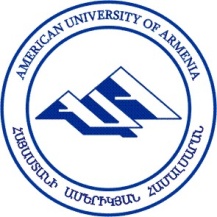          					Financial Aid Application                                                                                2013-2014PRIVACY STATEMENT: Our security practices and procedures ensure the confidentiality of the personal and financial information you provide and AUA will not disclose your information to anyone except as necessary to administer our tuition assistance program.VERIFICATION:  Any information submitted as part of this application is subject to verification by AUA.Please complete the entire application in English; typed or completed in ink.  No pencil   TYPE OF ASSISTANCEFully admitted AUA students may apply for scholarships, and/or tuition assistance (you may apply for one, two or both categories of assistance).  Please check below the types of assistance for which you want to be considered.1. STATUSTo be filled out by students applying for TUITION ASSISTANCEStudent’s Biographical InformationEmployment Information of Father/Guardian3.Employment Information of Mother/Guardian4. Student’s Employment Information (if any)5. Student’s Spouse Employment Information (if married)6. Information about Student’s ChildrenFinancial support you receive for your children7. Family Education InformationList all family members at School/University including yourselfAll Other Siblings8. Household InformationCurrent household size (number of people living in the household, not necessarily registered): __________All people living in household other than student*Attach additional sheets if needed9. Assets: Currently Owned properties and/or Assets sold:Family Cars (including the student’s)10. Financial InformationFamily Annual Income for all people living in household:  The source of income of the family must be specified even if parents are unemployed11. Household Annual Expenses for 201212. Expected sources of additional Financial Aid other than AUA
FOR OFFICE USE ONLY_____________________	________________	___________________If there are any special family circumstances, such as medical expenses, that will describe your situation more accurately, please explain in the space below and submit supporting documents, receipts.Please explain how did you and your siblings pay for the undergraduate degree?  If expenses are higher than your income, give a detailed explanation as to how your family pays the outstanding debtDo you expect any changes in your income in 2013(e.g. you are resigning from a job because you are becoming a full-time student, you or a family member are expecting a salary increase, etc.)Please explain in full why you are applying for this assistance:ALL APPLICANTS MUST READ THE FOLLOWING PARAGRAPH AND SIGN BELOW:I certify that the answers to all questions submitted with this application were completed by me and are; to the best of my knowledge and belief, complete and correct.  I understand that any misrepresentations or material omission made on this form or accompanying documentation may invalidate this application and cancel any financial aid awarded to me at any time.  I authorize investigation by AUA, including through relevant authorities, of all statements contained herein and will provide additional documentation as requested.  I agree to a home visit when requested._____	I authorize AUA staff to release my transcript of grades to financial aid donors for possible scholarships.Any missing or false information in the application will jeopardize the applicant’s financial aid status.  The application will be considered incomplete if the applicant and/or parents refuse to provide any document related to this application requested by AUA staff.___________________________________________________		___________________________
Signature of Student Applicant						DateTick all that you wish to apply forType of AssistanceDescription of Assistance__________Tuition Assistance – based on financial needThe ultimate goal of the Tuition Assistance Program is that each Armenian student will receive tuition assistance according to his/her financial need.  The criteria are as follows:Must be an Armenian citizens or long-term residents holding a10-year visaFull-time studentAdditional information concerning Tuition Assistance:Tuition assistance awards do not have to be repaidAwards can range from 25%-90% of tuition due, depending on the financial need of each student and the availability of fundsAwards are made for one year (three quarters) provided that the recipient remains in good academic standing with a cumulative GPA of 3.0 or above and enrolled as a full time studentScholarshipsFill in Section A onlyThese are named and departmental scholarships and are awarded based on the criteria set forth by the donors and/or the academic departments.  Some specify awards for students studying in particular programs, some specify awards based on academic merit, and others are based on financial need.To be considered for scholarships, you must attach an essay to this application that includes the following information:Describe your professional goals and how your AUA degree will prepare you for or advance your careerClearly explain why you should be considered – what sets you apart from peers in your department or at AUA in generalApplicants citing financial need as a basis for scholarships should clearly explain that needEssays should be typed and double spaced – not to exceed 4 pages.If your ancestors are from Arabkir (Western Armenia) you may be eligible to receive a scholarship, you must provide documentation proving this ancestryProgram/DepartmentYear of study1st Choice2nd ChoiceCurrent AUA StudentAUA ApplicantGraduate degreeUndergraduate degreeNameBirth YearSchoolClassAnnual Tuition FeesSource of FundsBeneficiaryAmountNameBirth YearEducation/Class (current year)Name of school/universityAnnual tuition/feesFinancial aid received/sourceExpected graduation dateNameBirth YearEducation, if any (university degree and graduation year)Working/not workingOccupation (current year)Annual incomeNameRelationship to YouTheir Work Status____ Parent____ Sibling____ Other _____________________ Employed____ Self-Employed____ Retired____ Other ______________________ Parent____ Sibling____ Other _____________________ Employed____ Self-Employed____ Retired____ Other ______________________ Parent____ Sibling____ Other _____________________ Employed____ Self-Employed____ Retired____ Other ______________________ Parent____ Sibling____ Other _____________________ Employed____ Self-Employed____ Retired____ Other ______________________ Parent____ Sibling____ Other _____________________ Employed____ Self-Employed____ Retired____ Other __________________List all owned in each categoryLocation/AddressArea (Sq.m.)Year purchased or inheritedEstimated present value if owned OR Amount received for property soldBusiness Home/Apartment(s) Summer/vacation property Building(s) Land OwnerMake/Model/YearPurchase CostYear boughtPresent valueEstimated Annual Net IncomeAll salary estimates for 2012should be based on average net monthly salary x 12)2012OFFICE USE ONLYFather’s take-home (net) salary:Father’s pension/retirement salary, if retired:Mother’s take-home (net) salary:Mother’s pension/retirement salary, if retired:Student’s take-home (net) salary:Spouse’s take-home (net) salary:Total take-home (net) siblings’ salary:Other government support/subsidiesFamily savings:Annual interest on savings, if any:All income from assets, please provide documents to support your statement:All income from assets, please provide documents to support your statement:     Rent of building or other property, explain:     Land, explain -------------------------------------------------------------------->     Income from other assets, explain ----------------------------------------->     Scholarships (for any family member) ------------------------------------>     Rent of building or other property, explain:     Land, explain -------------------------------------------------------------------->     Income from other assets, explain ----------------------------------------->     Scholarships (for any family member) ------------------------------------>     Rent of building or other property, explain:     Land, explain -------------------------------------------------------------------->     Income from other assets, explain ----------------------------------------->     Scholarships (for any family member) ------------------------------------>     Rent of building or other property, explain:     Land, explain -------------------------------------------------------------------->     Income from other assets, explain ----------------------------------------->     Scholarships (for any family member) ------------------------------------> All annual income from other sources, provide documents to support your statement: All annual income from other sources, provide documents to support your statement:     Help from family, explain --------------------------------------------------     Help from institution, explain ----------------------------------------------     Other, explain------------------------------------------------------------------     Help from family, explain --------------------------------------------------     Help from institution, explain ----------------------------------------------     Other, explain------------------------------------------------------------------     Help from family, explain --------------------------------------------------     Help from institution, explain ----------------------------------------------     Other, explain------------------------------------------------------------------TOTAL ESTIMATED ANNUAL INCOME FOR 2012TOTAL ESTIMATED VALUE OF ASSETS:TOTAL ESTIMATED VALUE OF ASSETS:AmountOFFICE USE ONLYRent, including homes, winter and/or summer resort(s) and business (include rent for applicant if not living with parentFood and clothing (estimate)Education expenses (including the applicant’s)     Tuition (for all family members except applicant in 2012)-----------     Tuition (total amount paid to AUA by student in 2012 ---------------     Transportation------------------------------------------------------------------     Books and supplies (estimate)---------------------------------------------Education expenses (including the applicant’s)     Tuition (for all family members except applicant in 2012)-----------     Tuition (total amount paid to AUA by student in 2012 ---------------     Transportation------------------------------------------------------------------     Books and supplies (estimate)---------------------------------------------Education expenses (including the applicant’s)     Tuition (for all family members except applicant in 2012)-----------     Tuition (total amount paid to AUA by student in 2012 ---------------     Transportation------------------------------------------------------------------     Books and supplies (estimate)---------------------------------------------Education expenses (including the applicant’s)     Tuition (for all family members except applicant in 2012)-----------     Tuition (total amount paid to AUA by student in 2012 ---------------     Transportation------------------------------------------------------------------     Books and supplies (estimate)---------------------------------------------Car(s) expenses, include fuel, repairs, car insurance, etc. (estimate)Medical expensesElectricity bills (average)Water bills (average)Telephone bills (include all landlines and cell phones)Gas bills (average)Maintenance, building/house/apartment (estimate)Other expenses: must be supported with detailed and certified documents     Housing loan     Car loan     Other, specify ________________________Other expenses: must be supported with detailed and certified documents     Housing loan     Car loan     Other, specify ________________________Other expenses: must be supported with detailed and certified documents     Housing loan     Car loan     Other, specify ________________________Other household dependentsOther, specify ______________________________________TOTAL ANNUAL EXPENSESOther person(s) expected to assist you with your education expenses:NameRelation AddressTelephoneAmountOther expected formal sources of financial assistanceSpecify source and name of organization or personNameRelation AddressTelephoneAmount